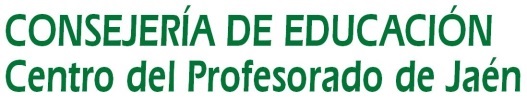 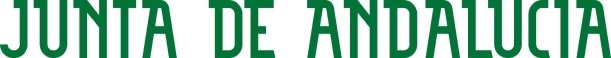 ACTA MEMORIA FINAL FORMACIÓN EN CENTROFdo.: Rodolfo A. Jiménez GonzálezLa coordinaciónTÍTULO: Metodologías competenciales y PLCTÍTULO: Metodologías competenciales y PLCTÍTULO: Metodologías competenciales y PLCCOORDINADOR/A: Rodolfo A. Jiménez GonzálezCOORDINADOR/A: Rodolfo A. Jiménez GonzálezCÓDIGO: DÍA:HORA:HORA:ASISTENTES:1.- Mª del Prado González2.- Antonio J. Cabrera González3.- Mª Inmaculada Campillo4.- Mª. Carmen Castillo5.- Mª. Mar Cazalla6.- Laura Cañas7.- Agustín García8.- Almudena García9.- Sonia García10.- Rodolfo A. Jiménez11.- Óliver Mudarra12.- Abraham Márquez13.- Mª. Jesús Ortega14.- Cosme Parras15.- Sergio Lozano16.- Javier Rojas17.- Juana Blanca18.- Rocío de la Fuente19.- María Gil20.- María Villar21.- Mª. Jesús VázquezASISTENTES:1.- Mª del Prado González2.- Antonio J. Cabrera González3.- Mª Inmaculada Campillo4.- Mª. Carmen Castillo5.- Mª. Mar Cazalla6.- Laura Cañas7.- Agustín García8.- Almudena García9.- Sonia García10.- Rodolfo A. Jiménez11.- Óliver Mudarra12.- Abraham Márquez13.- Mª. Jesús Ortega14.- Cosme Parras15.- Sergio Lozano16.- Javier Rojas17.- Juana Blanca18.- Rocío de la Fuente19.- María Gil20.- María Villar21.- Mª. Jesús VázquezASISTENTES:1.- Mª del Prado González2.- Antonio J. Cabrera González3.- Mª Inmaculada Campillo4.- Mª. Carmen Castillo5.- Mª. Mar Cazalla6.- Laura Cañas7.- Agustín García8.- Almudena García9.- Sonia García10.- Rodolfo A. Jiménez11.- Óliver Mudarra12.- Abraham Márquez13.- Mª. Jesús Ortega14.- Cosme Parras15.- Sergio Lozano16.- Javier Rojas17.- Juana Blanca18.- Rocío de la Fuente19.- María Gil20.- María Villar21.- Mª. Jesús VázquezORDEN DEL DÍA:  1.- Valoración final de los trabajos realizadosORDEN DEL DÍA:  1.- Valoración final de los trabajos realizadosORDEN DEL DÍA:  1.- Valoración final de los trabajos realizadosACUERDOS Y CONCLUSIONES:ACUERDOS Y CONCLUSIONES:ACUERDOS Y CONCLUSIONES:Grado de consecución de los objetivos:AceptableGrado de consecución de los objetivos:AceptableGrado de consecución de los objetivos:AceptableLogros más significativos en el centro y aula tras la transferencia de loaprendido:El alumnado ha disfrutado con la metodología y organización del aula.Se han aplicado los materiales elaborados.Se han diseñado algunas actividades en algunas tutorías muy enriquecedoras, basadas en aprendizaje cooperativo.Logros más significativos en el centro y aula tras la transferencia de loaprendido:El alumnado ha disfrutado con la metodología y organización del aula.Se han aplicado los materiales elaborados.Se han diseñado algunas actividades en algunas tutorías muy enriquecedoras, basadas en aprendizaje cooperativo.Logros más significativos en el centro y aula tras la transferencia de loaprendido:El alumnado ha disfrutado con la metodología y organización del aula.Se han aplicado los materiales elaborados.Se han diseñado algunas actividades en algunas tutorías muy enriquecedoras, basadas en aprendizaje cooperativo.Productos y evidencias de aprendizaje que se han generado:Cinefórum sobre LorcaFebrero LorquianoExposiciones oralesProyecto MiróPrograma de Estimulación de Lenguaje Oral para InfantilProductos y evidencias de aprendizaje que se han generado:Cinefórum sobre LorcaFebrero LorquianoExposiciones oralesProyecto MiróPrograma de Estimulación de Lenguaje Oral para InfantilProductos y evidencias de aprendizaje que se han generado:Cinefórum sobre LorcaFebrero LorquianoExposiciones oralesProyecto MiróPrograma de Estimulación de Lenguaje Oral para InfantilDificultades encontradas y oportunidades de mejora:Poca formación, metodología, orientación, material y estrategias para Educación InfantilNo se ha utilizado el foro ni la red con otros grupos.Planificación poco definida para un Plan de Trabajo más eficaz.Escasa creación de material propio.Escasa coordinación Interciclos.No se ha configurado un banco de recursos digitalizado.Falta de tiempo por las numerosas reuniones preceptivas a realizar en el Centro.Dificultades encontradas y oportunidades de mejora:Poca formación, metodología, orientación, material y estrategias para Educación InfantilNo se ha utilizado el foro ni la red con otros grupos.Planificación poco definida para un Plan de Trabajo más eficaz.Escasa creación de material propio.Escasa coordinación Interciclos.No se ha configurado un banco de recursos digitalizado.Falta de tiempo por las numerosas reuniones preceptivas a realizar en el Centro.Dificultades encontradas y oportunidades de mejora:Poca formación, metodología, orientación, material y estrategias para Educación InfantilNo se ha utilizado el foro ni la red con otros grupos.Planificación poco definida para un Plan de Trabajo más eficaz.Escasa creación de material propio.Escasa coordinación Interciclos.No se ha configurado un banco de recursos digitalizado.Falta de tiempo por las numerosas reuniones preceptivas a realizar en el Centro.Destacar aspectos que hayan resultado interesantes:La formación recibida desde el CEPLas prácticas llevadas a cabo como evidencias de aprendizaje.Destacar aspectos que hayan resultado interesantes:La formación recibida desde el CEPLas prácticas llevadas a cabo como evidencias de aprendizaje.Destacar aspectos que hayan resultado interesantes:La formación recibida desde el CEPLas prácticas llevadas a cabo como evidencias de aprendizaje.Destacar aspectos susceptibles de mejora:Creación de materiales para la etapa de Educación Infantil.Disposición de una Planificación más eficaz y concreta que conlleve a conseguir las propuestas de trabajo que se establezcan.Mejora en la coordinación Interciclos.Fomento de creación de material propio y adaptado a nuestro alumnado.Revisión y digitalización de los bancos de recursos existentes.Mayor coordinación en la puesta en práctica de dichos recursos.Cumplimiento más exhaustivo por parte de todo el profesorado participante del calendario de actuaciones propuesto.Mayor grado de cooperación entre todos los miembros. Priorización de Propuestas de Mejora para ir consiguiendo indicadores imprescindibles.Creación de un banco de recursos digitalizado y compartido por el grupo.Fomentar la elaboración de materiales para ser compartidos por el grupo.Configurar el Blog del Centro para compartir recursos y enlaces a páginas/portales sobre la temática.Plantear la posibilidad de realizar algunos Claustros Pedagógicos, en los que exponer y compartir entre los compañeros las buenas prácticas docentes, que pueden tener éxito entre el resto.Destacar aspectos susceptibles de mejora:Creación de materiales para la etapa de Educación Infantil.Disposición de una Planificación más eficaz y concreta que conlleve a conseguir las propuestas de trabajo que se establezcan.Mejora en la coordinación Interciclos.Fomento de creación de material propio y adaptado a nuestro alumnado.Revisión y digitalización de los bancos de recursos existentes.Mayor coordinación en la puesta en práctica de dichos recursos.Cumplimiento más exhaustivo por parte de todo el profesorado participante del calendario de actuaciones propuesto.Mayor grado de cooperación entre todos los miembros. Priorización de Propuestas de Mejora para ir consiguiendo indicadores imprescindibles.Creación de un banco de recursos digitalizado y compartido por el grupo.Fomentar la elaboración de materiales para ser compartidos por el grupo.Configurar el Blog del Centro para compartir recursos y enlaces a páginas/portales sobre la temática.Plantear la posibilidad de realizar algunos Claustros Pedagógicos, en los que exponer y compartir entre los compañeros las buenas prácticas docentes, que pueden tener éxito entre el resto.Destacar aspectos susceptibles de mejora:Creación de materiales para la etapa de Educación Infantil.Disposición de una Planificación más eficaz y concreta que conlleve a conseguir las propuestas de trabajo que se establezcan.Mejora en la coordinación Interciclos.Fomento de creación de material propio y adaptado a nuestro alumnado.Revisión y digitalización de los bancos de recursos existentes.Mayor coordinación en la puesta en práctica de dichos recursos.Cumplimiento más exhaustivo por parte de todo el profesorado participante del calendario de actuaciones propuesto.Mayor grado de cooperación entre todos los miembros. Priorización de Propuestas de Mejora para ir consiguiendo indicadores imprescindibles.Creación de un banco de recursos digitalizado y compartido por el grupo.Fomentar la elaboración de materiales para ser compartidos por el grupo.Configurar el Blog del Centro para compartir recursos y enlaces a páginas/portales sobre la temática.Plantear la posibilidad de realizar algunos Claustros Pedagógicos, en los que exponer y compartir entre los compañeros las buenas prácticas docentes, que pueden tener éxito entre el resto.